电窑使用说明一、电窑技术参数额定电压：交流220伏+10%~15%额定功率：最高温度1250度，功率7500W。电窑尺寸：75cm*75cm*102cm烧制温度：1210摄氏度升温：阶梯式升温二、安装电窑安放要求地面平整，用户必须按用电安全标准，使用220伏电压，线材是铜线最好是6平及以上，必须使用60A及以上的空气开关连接，切勿使用插座；接线部位确保拧紧（虚接容易烧线）；三、新窑使用前检查及注意事项检查电窑后面接线处，先把后壳拧下螺丝打开，检查各个接线处是否接好拧紧。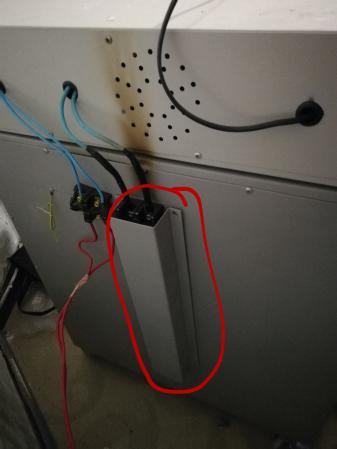 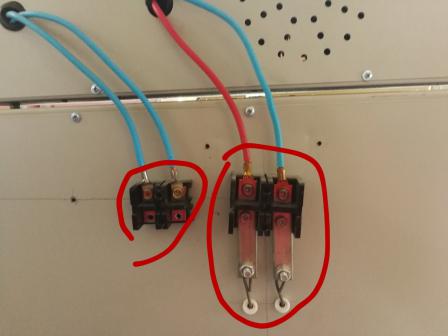 2、检查炉丝与电窑连接处的陶瓷保护套，确保瓷珠镶嵌在里面。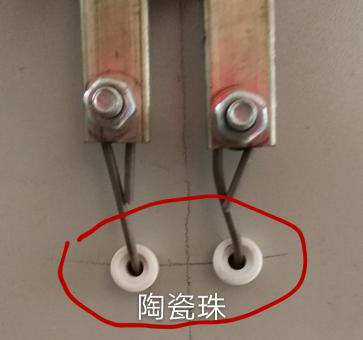 3、电窑手轮需先把螺帽拧下不用，把黑色手轮拧上。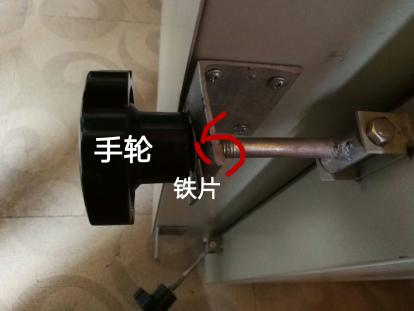 4、检查电窑上面两个部分，两个孔是否通畅。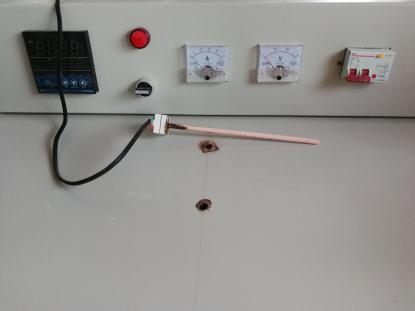 5、拆开电传感器包装，检查电偶（传感器）是否完好无损；然后把电偶插入内侧孔内。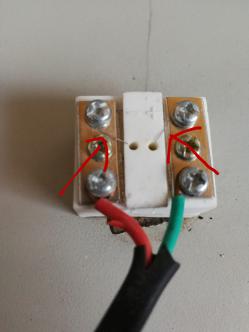 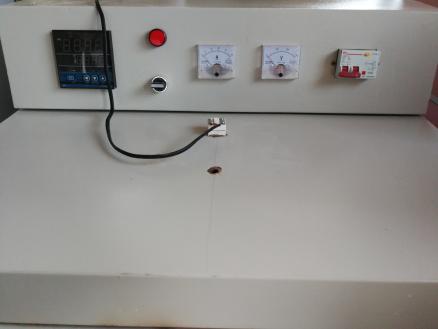 6、打开窑门，取出棚板、马脚（都属于易碎物品，要轻拿轻放）。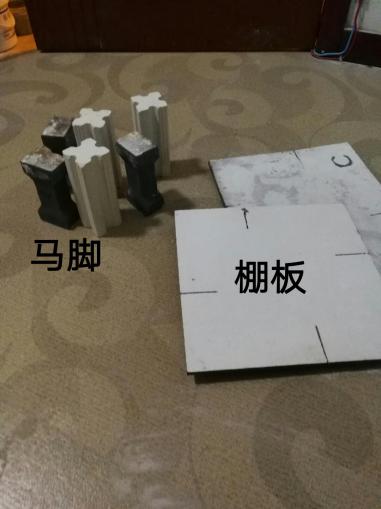 7、检查电窑内部炉丝部分，是否有异物，把电窑内壁及下方异物、灰尘一并清理干净。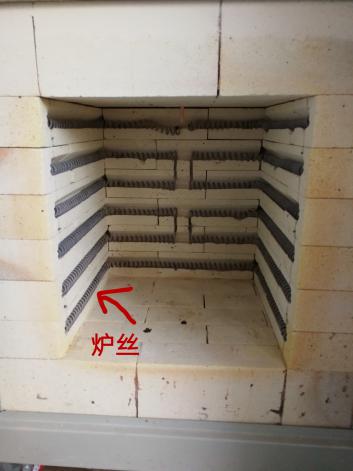 8、取一干抹布，把电窑外部、棚板以及马脚清理干净。9、新炉初次使用前应进行烘干，在200度以下时，将炉门打开20~30mm，以利于水汽逸出。10、当炉温升至300度，关闭窑门并将要门拧紧11、烧成后，电窑会自动断电，自然降温。12、作品取出，温度在200度以内开2-3cm小缝，在100度时可打开窑门，切忌在高温时大开炉门，急速冷却会造成炉体材料的损坏。温度设定和使用1、温度曲线注：-121为截止符。设置方法电窑总闸→电窑空开→电窑开关→朝左的箭头→set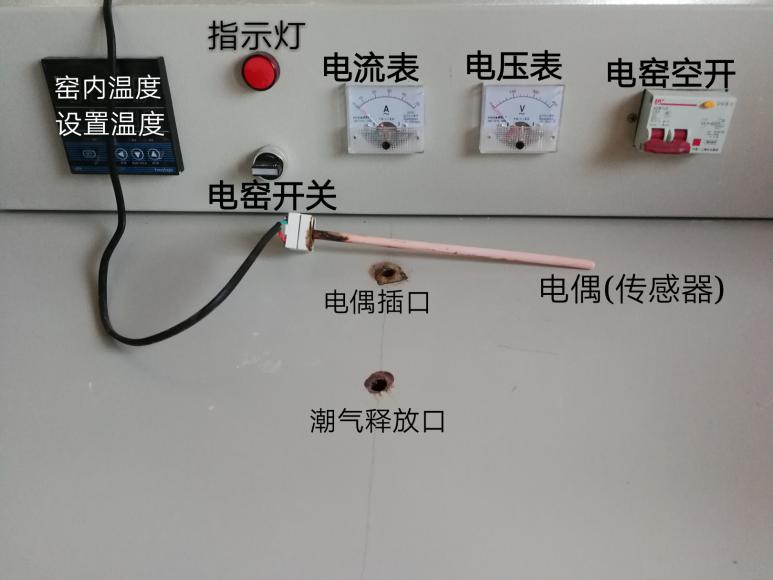 详细步骤请看电窑温度曲线设置视频段温度（C）时间（T）14090220080340060460040580040610004071100408119030912103010空着-121